28созыв			                                34заседаниеКАРАР			      	                     		                               РЕШЕНИЕ12.11.2021 й.    	                              №	                          12.11.2021 г.Об утверждении проекта решения Совета сельского поселения Куккуяновский сельсовет муниципального района Дюртюлинский район Республики Башкортостан «О БЮДЖЕТЕ СЕЛЬСКОГО ПОСЕЛЕНИЯ КУККУЯНОВСКИЙ СЕЛЬСОВЕТ МУНИЦИПАЛЬНОГО РАЙОНА ДЮРТЮЛИНСКИЙ РАЙОН РЕСПУБЛИКИ БАШКОРТОСТАН НА 2022 ГОД И ПЛАНОВЫЙ ПЕРИОД 2023 и 2024 ГОДОВ»Руководствуясь ст. 28 Закона Российской Федерации «Об общих принципах организации местного самоуправления в Российской Федерации», ст.11 Закона Республики Башкортостан «О местном самоуправлении в Республике Башкортостан» и ст. 11 Устава сельского поселения  Куккуяновский  сельсовет муниципального района Дюртюлинский район Республики Башкортостан,  Совет сельского поселения Куккуяновский  сельсовет муниципального района Дюртюлинский район Республики Башкортостан   р е ш и л: Утвердить прилагаемый проект решения Совета сельского поселения Куккуяновский сельсовет муниципального района Дюртюлинский район Республики Башкортостан «О  бюджете сельского поселения Куккуяновский сельсовет муниципального района Дюртюлинский район Республики Башкортостан на 2022 год и на плановый период  2023  и 2024 годов».Настоящее решение, вместе с проектом решения Совета,   обнародовать  путем размещения их текстов на информационном стенде в здании администрации сельского поселения Куккуяновский сельсовет муниципального района Дюртюлинский район  Республики Башкортостан по адресу: с.Куккуяново, ул.Ш.Максютов, 15 и на официальном сайте администрации сельского поселения Куккуяновский сельсовет муниципального района Дюртюлинский район  Республики БашкортостанКонтроль за исполнением настоящего решения возложить на постоянную депутатскую комиссию по бюджету, налогам, вопросам муниципальной собственности, по соблюдению законности, социально-гуманитарным вопросам и по развитию предпринимательства (Председатель – Разяпов Р.А.)Глава сельского поселения                                                           Х.М.Хазиев                                                                    ПРОЕКТО БЮДЖЕТЕ СЕЛЬСКОГО ПОСЕЛЕНИЯ КУККУЯНОВСКИЙ СЕЛЬСОВЕТ МУНИЦИПАЛЬНОГО РАЙОНА ДЮРТЮЛИНСКИЙ РАЙОН РЕСПУБЛИКИ БАШКОРТОСТАН НА 2022 ГОД И ПЛАНОВЫЙ ПЕРИОД 2023 И 2024 ГОДОВ	Совет сельского поселения Куккуяновский сельсовет муниципального района Дюртюлинский район Республики Башкортостан РЕШИЛ:1. Утвердить основные характеристики бюджета сельского поселения Куккуяновский сельсовет муниципального района Дюртюлинский район Республики Башкортостан (далее – бюджет поселения) на 2022 год:а) общий объем доходов в сумме  4264,0 тыс. рублей;б) общий объем расходов в сумме 4264,0 тыс. рублей.2. Утвердить основные характеристики бюджета поселения на плановый период 2023 и 2024 годов:а) общий объем доходов на 2023 год в сумме 3504,0 тыс. рублей и на 2024 год в сумме 3449,0 тыс. рублей;б) общий объем расходов на 2023 год в сумме  3504,0 тыс. рублей, в том числе условно утвержденные расходы в сумме 95,0 тыс. рублей, и на 2024 год в сумме 3449,0 тыс. рублей, в том числе условно утвержденные расходы в сумме 165,0 тыс.рублей.3. Установить, что муниципальные унитарные предприятия, созданные сельским поселением Куккуяновский сельсовет муниципального района Дюртюлинский район Республики Башкортостан, производят отчисления в бюджет поселения в размере 10 процентов от прибыли, остающейся после уплаты налогов и иных обязательных платежей в бюджет, в установленном порядке.4. Установить, что при зачислении в бюджет поселения безвозмездных поступлений в виде добровольных взносов (пожертвований) юридических и физических лиц для казенного учреждения, находящегося в ведении соответствующего главного распорядителя средств бюджета поселения, на сумму указанных поступлений увеличиваются бюджетные ассигнования соответствующему главному распорядителю средств бюджета поселения для последующего доведения в установленном порядке до указанного казенного учреждения лимитов бюджетных обязательств для осуществления расходов, соответствующих целям, на достижение которых предоставлены добровольные взносы (пожертвования).5. Установить поступления доходов в бюджет поселения:а) на 2022 год согласно приложению №1 к настоящему Решению;б) на плановый период 2023 и 2024 годов согласно приложению №2 к настоящему Решению.6. Средства, поступающие во временное распоряжение получателей средств бюджета поселения, учитываются на счете, открытом администрации сельского поселения Куккуяновский сельсовет муниципального района Дюртюлинский район Республики Башкортостан в Управлении Федерального казначейства по Республике Башкортостан.7. Утвердить в пределах общего объема расходов бюджета поселения, установленного пунктом 1 настоящего Решения, распределение бюджетных ассигнований по разделам, подразделам, целевым статьям (муниципальным программам поселения и непрограммным направлениям деятельности), группам видов расходов классификации расходов бюджетов:а) на 2022 год согласно приложению №3 к настоящему Решению;б) на плановый период 2023 и 2024 годов согласно приложению №4 к настоящему Решению.8. Утвердить распределение бюджетных ассигнований по целевым статьям (муниципальным программам поселения и непрограммным направлениям деятельности), группам видов расходов классификации расходов бюджетов:а) на 2022 год согласно приложению №5 к настоящему Решению;б) на плановый период 2023 и 2024 годов согласно приложению №6 к настоящему Решению.9. Утвердить ведомственную структуру расходов бюджета поселения:а) на 2022 год согласно приложению №7 к настоящему Решению;б) на плановый период 2023 и 2024 годов согласно приложению №8 к настоящему Решению.10. Установить, что нормативные правовые акты сельского поселения Куккуяновский сельсовет муниципального района  Дюртюлинский район Республики Башкортостан, предусматривающие принятие новых видов расходных обязательств или увеличение бюджетных ассигнований на исполнение существующих видов расходных обязательств сверх утвержденных в бюджете поселения на 2022 год и на плановый период 2023 и 2024 годов, а также сокращающие его доходную базу, подлежат исполнению  при изыскании дополнительных источников доходов бюджета поселения и (или) сокращении бюджетных ассигнований по конкретным статьям расходов бюджета поселения при условии внесения соответствующих изменений в настоящее Решение.Проекты нормативных правовых актов, требующие введения новых видов расходных обязательств или увеличения бюджетных ассигнований по существующим видам расходных обязательств сверх утвержденных в бюджете поселения на 2022 год и на плановый период 2023 и 2024 годов либо сокращающие его доходную базу, вносятся только при одновременном внесении предложений о дополнительных источниках доходов бюджета поселения и (или) сокращении бюджетных ассигнований по конкретным  статьям расходов бюджета поселения.11. Администрация поселения не вправе принимать решения, приводящие к увеличению в 2022-2024 году численности муниципальных служащих и работников организаций бюджетной сферы.12. Установить верхний предел муниципального долга на 1 января 2023 года в сумме 0,0 тыс. рублей, на 1 января 2024 года в сумме 0,0 тыс. рублей, на 1 января 2025 года в сумме 0,0 тыс. рублей, в том числе  верхний предел  долга по муниципальным гарантиям на 1 января 2023 года в сумме 0,0 тыс. рублей, на 1 января 2024 года в сумме 0,0 тыс. рублей, на 1 января 2025 года в сумме 0,0 тыс. рублей;13. Установить, что остатки средств бюджета поселения по состоянию на 1 января 2022 года в объеме не более одной двенадцатой общего объема расходов бюджета поселения текущего финансового года направляются администрацией поселения  на покрытие временных кассовых разрывов, возникающих в ходе исполнения бюджета поселения.14. Установить в бюджете поселения расходы на формирование резервного фонда в сумме 10 тыс. рублей.15. 	Установить в соответствии с пунктом 3 статьи 217 Бюджетного кодекса Российской Федерации следующие основания для внесения в ходе исполнения настоящего Решения изменений в показатели сводной бюджетной росписи бюджета поселения, связанные с особенностями исполнения бюджета поселения и (или) перераспределения бюджетных ассигнований между главными распорядителями средств бюджета поселения:1) использование образованной в ходе исполнения бюджета поселения экономии по отдельным разделам, подразделам, целевым статьям, группам видов расходов классификации расходов бюджетов;2) использование остатков средств бюджета поселения на 1 января 2022 года;3) использование средств резервного фонда;4) в иных случаях установленных бюджетным законодательством.16. Данное решение вступает в силу с 1 января 2022 года.Глава сельского поселения						        Х.М.Хазиев							ПРОЕКТ Приложение №1к решению Совета сельского поселения Куккуяновский сельсовет  МР Дюртюлинский район РБ № ____ от _________ 2021г.  _____ заседанияПоступления доходов в бюджет сельского  поселения Куккуяновский сельсовет муниципального района Дюртюлинский район Республики Башкортостан на 2022  год         (тыс. руб.)ПРОЕКТПриложение №2 к решению Совета сельского поселения Куккуяновский сельсовет МР  Дюртюлинский район РБот _________ 2021г. № ____Поступления доходов в бюджет сельского поселения Куккуяновский сельсовет муниципального района Дюртюлинский район Республики Башкортостан на  плановый  период 2023 и 2024 годов(тыс. руб.)_________________                                                                                                                     ПРОЕКТ                                                                                                                                              Приложение №  3                                                                                            к  решению Совета сельского                                                                                     поселения Куккуяновский сельсовет МР                                                                                   Дюртюлинский район РБ                                                                                   от _____________ 2021 года  №_____                                                                                     _________  заседания     Распределение бюджетных ассигнований бюджета сельского поселения Куккуяновский сельсовет муниципального района Дюртюлинский район Республики Башкортостан на 2022 год по разделам, подразделам, целевым статьям(муниципальным программам и непрограммным направлениям деятельности), группам видов расходов классификации расходов бюджетов (тыс.рублей)____________________________________                                                                                                                                                                                                   ПРОЕКТ                                                                                                                                                                             Приложение №  4                                                                                                                        к решению Совета  сельского                                                                                                                        Куккуяновский сельсовет МР                                                                                                                                                от _______________    2021 года   №  _____                                                                                                                __________   заседанияРаспределение бюджетных ассигнований бюджета сельского поселения Куккуяновский сельсовет муниципального района Дюртюлинский район Республики Башкортостан на плановый период 2023 и 2024 годов по разделам, подразделам, целевым статьям (муниципальным программам и непрограммным направлениям деятельности), группам видов расходов  классификации расходов бюджетов( тыс. рублей)______________________________________Башкортостан РеспубликаһыДүртөйлө районымуниципаль районыныңКуккуян ауыл советыауыл биләмәһе хакимиәте(Башкортостан РеспубликаһыДүртөйлө районыКүккуян ауыл советы)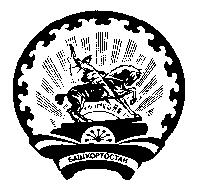 Совет  сельского  поселенияКуккуяновский  сельсоветмуниципального районаДюртюлинский  районРеспублики  Башкортостан(Куккуяновский сельсоветДюртюлинского районаРеспублики Башкортостан)Коды бюджетной классификации Российской ФедерацииНаименование налога (сбора)СуммаКоды бюджетной классификации Российской ФедерацииНаименование налога (сбора)СуммаКоды бюджетной классификации Российской ФедерацииНаименование налога (сбора)СуммаВсего42641 00 00000 00 0000 000Доходы12991 01 00000 00 0000 000НАЛОГИ НА ПРИБЫЛЬ, ДОХОДЫ761 01 02000 01 0000 110 Налог на доходы физических лиц761 01 02010 01 0000 110Налог на доходы физических лиц с доходов, источником которых является налоговый агент, за исключением доходов, в отношениикоторых исчисление и уплата налога осуществляются в соответствии со статьями 227, 227.1 и 228 Налогового кодекса Российской Федерации761 06 00000 00 0000 000НАЛОГИ НА ИМУЩЕСТВО12231 06 01030 10 0000 110Налог на имущество физических лиц, взимаемый по ставкам, применяемым к объектам налогообложения, расположенным в границах сельских поселений341 06 06033 10 0000 110Земельный налог с организаций, обладающих земельным участком , расположенным в границах сельских поселений3531 06 06043 10 0000 110Земельный налог с физических лиц, обладающих земельным участком , расположенным в границах сельских поселений8291 08 04020 01 0000 110Государственная пошлина за совершение нотариальных действий должностными лицами органов местного самоуправления, уполномоченными в соответствии с законодательными актами Российской Федерации на совершение нотариальных действий72 02 16001 10 0000 150Дотации бюджетам поселений на выравнивание бюджетной обеспеченности из бюджетов муниципальных районов23952 02 35118 10 0000 150 Субвенции бюджетам поселений на осуществление первичного воинского учета на территориях , где отсутствуют военные комиссариаты702 02 49999 10 7404 150Прочие безвозмездные поступления в бюджеты поселений от бюджетов муниципальных районов500КодНаименование кода вида доходов ( группы, подгруппы, статьи, подстатьи, элемента), подвида доходов, статьи (подстатьи) классификации операций сектора государственного управления, относящихся к доходам бюджетовСуммаСумма202320241234Всего350434491 00 00000 00 0000 000НАЛОГОВЫЕ И НЕНАЛОГОВЫЕ ДОХОДЫ130613151 01 00000 00 0000 000НАЛОГИ НА ПРИБЫЛЬ, ДОХОДЫ80851 01 02000 01 0000 110 Налог на доходы физических лиц80851 01 02010 01 0000 110Налог на доходы физических лиц с доходов, источником которых является налоговый агент, за исключением доходов, в отношении которых исчисление и уплата налога осуществляются в соответствии со статьями 227, 227.1 и 228 Налогового кодекса Российской Федерации 80851 06 00000 00 0000 000НАЛОГ НА ИМУЩЕСТВО122612301 06 01030 10 0000 110Налог на имущество физических лиц, взимаемый по ставкам, применяемым к объектам налогообложения, расположенным в границах сельских поселений36391 06 06033 10 0000 110Земельный налог с организаций, обладающих земельным участком , расположенным в границах сельских поселений3533531 06 06043 10 0000 110Земельный налог с физических лиц, обладающих земельным участком , расположенным в границах сельских поселений8308311 08 04020 01 0000 110Государственная пошлина за совершение нотариальных действий должностными лицами органов местного самоуправления, уполномоченными в соответствии с законодательными актами Российской Федерации на совершение нотариальных действий772 02 16001 10 0000 150 Дотация бюджетам поселений на выравнивание бюджетной обеспеченности из бюджетов муниципальных районов212820642 02 35118 10 0000 150Субвенции бюджетам поселений на осуществление первичного воинского учета на территориях , где отсутствуют военные комиссариаты70702 02 49999 10 7404 150Прочие безвозмездные поступления в бюджеты поселений от бюджетов муниципальных районов00НаименованиеРзПрЦсрВрСумма12345ВСЕГО4264ОБЩЕГОСУДАРСТВЕННЫЕ ВОПРОСЫ01002946Функционирование высшего должностного лица субъекта Российской Федерации и муниципального образования0102970Муниципальная программа «Развитие муниципальной службы сельского поселения Куккуяновский сельсовет муниципального района Дюртюлинский район Республики Башкортостан»01020100000000970Глава муниципального образования01020100202030970Расходы на выплаты персоналу в целях обеспечения выполнения функций государственными органами, казенными учреждениями, органами управления государственными внебюджетными фондами01020100202030100970Функционирование Правительства Российской Федерации, высших исполнительных органов государственной власти субъектов Российской Федерации, местных администраций01041966Муниципальная программа «Развитие муниципальной службы сельского поселения Куккуяновский сельсовет муниципального района Дюртюлинский район Республики Башкортостан»010401000000001966Аппараты органов государственной власти Республики Башкортостан010401002020401966Расходы на выплаты персоналу в целях обеспечения выполнения функций государственными органами, казенными учреждениями, органами управления государственными внебюджетными фондами010401002020401001438Закупка товаров, работ и услуг для обеспечения государственных (муниципальных) нужд01040100202040200478Иные бюджетные ассигнования0104010020204080050Резервные фонды011110Непрограммные расходы0111990000000010Резервные фонды местных администраций0111990000750010Иные бюджетные ассигнования0111990000750080010НАЦИОНАЛЬНАЯ ОБОРОНА020070Мобилизационная и вневойсковая подготовка020370Непрограммные расходы0203990000000070Осуществление первичного воинского учета на территориях, где отсутствуют военные комиссариаты, за счет средств федерального бюджета0203990995118070Расходы на выплаты персоналу в целях обеспечения выполнения функций государственными органами, казенными учреждениями, органами управления государственными внебюджетными фондами0203990995118010069Закупка товаров, работ и услуг для государственных (муниципальных) нужд020399099511802001НАЦИОНАЛЬНАЯ ЭКОНОМИКА0400250Другие вопросы в области национальной экономики0412250Муниципальная программа «Развитие строительного комплекса и архитектуры на территории сельского поселения Куккуяновский сельсовет муниципального района Дюртюлинский район Республики Башкортостан»04121100000000250Проведение работ по землеустройству04121102503330250Закупка товаров, работ и услуг для обеспечения государственных (муниципальных) нужд04121102503330200250ЖИЛИЩНО-КОММУНАЛЬНОЕ  ХОЗЯЙСТВО0500998Благоустройство0503498Муниципальная программа «Благоустройство сельского поселения Куккуяновский сельсовет муниципального района Дюртюлинский район Республики Башкортостан»05030400000000498Мероприятия по благоустройству территорий населенных пунктов05030400406050498Закупка товаров, работ и услуг для обеспечения государственных (муниципальных) нужд05030400406050200498Другие вопросы в области жилищно-коммунального хозяйства0505500Иные межбюджетные трансферты для финансирования мероприятий по благоустройству территорий населенных пунктов и осуществлению дорожной деятельности в границах сельских поселений05050400474040500Закупка товаров, работ и услуг для обеспечения государственных (муниципальных) нужд05050400474040200500НаименованиеРзПрЦсрВрСуммаСуммаНаименованиеРзПрЦсрВр2023 год2024 год123456ВСЕГО35043449ОБЩЕГОСУДАРСТВЕННЫЕ ВОПРОСЫ010028852815Функционирование высшего должностного лица субъекта российской Федерации и муниципального образования0102970970Муниципальная программа «Развитие муниципальной службы сельского поселения Куккуяновский сельсовет муниципального района Дюртюлинский район Республики Башкортостан»01020100000000970970Глава муниципального образования 01020100202030970970Расходы на выплаты персоналу в целях обеспечения выполнения функций государственными органами, казенными учреждениями, органами управления государственными внебюджетными фондами01020100202030100970970Функционирование Правительства Российской Федерации, высших исполнительных органов государственной власти субъектов Российской Федерации, местных администраций010419051845Муниципальная программа «Развитие муниципальной службы сельского поселения Куккуяновский сельсовет муниципального района  Дюртюлинский район Республики Башкортостан»0104010000000019051845Аппараты органов государственной власти Республики Башкортостан0104010020204019051845Расходы на выплаты персоналу в целях обеспечения выполнения функций государственными органами, казенными учреждениями, органами управления государственными внебюджетными фондами0104010020204010014381438Закупка товаров, работ и услуг для государственных (муниципальных) нужд0104010020204200417357Иные бюджетные ассигнования01040100202048005050Резервные фонды01111010Непрограммные расходы01119900000001010Резервные фонды местных администраций01119909907501010Иные бюджетные ассигнования01119909907508001010НАЦИОНАЛЬНАЯ ОБОРОНА02007070Мобилизационная и вневойсковая подготовка02037070Непрограммные расходы020399000000007070Осуществление первичного воинского учета на территориях, где отсутствуют военные комиссариаты, за счет средств федерального бюджета020399099511807070Расходы на выплаты персоналу в целях обеспечения выполнения функций государственными органами, казенными учреждениями, органами управления государственными внебюджетными фондами020399099511801006969Закупка товаров, работ и услуг для государственных (муниципальных) нужд0203990995118020011ЖИЛИЩНО-КОММУНАЛЬНОЕ ХОЗЯЙСТВО0500454399Благоустройство0503454399Муниципальная программа «Благоустройство сельского поселения Куккуяновский сельсовет муниципального района Дюртюлинский район Республики Башкортостан»05030400000000454399Мероприятия по благоустройству территорий населенных пунктов05030400406050454399Закупка товаров, работ и услуг для обеспечения с государственных (муниципальных) нужд05030400406050200454399УСЛОВНО УТВЕРЖДЕННЫЕ РАСХОДЫ9900990999999999995165